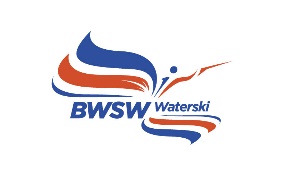 Waterski Officials Upgrade Application FormContact InformationProposer- Site Owner/Club OfficialSignature of Official Wishing to Upgrade.Please send this completed application form to Toutech@bwsf.co.uk together with your Judges Experience LogbookNameStreet AddressTown PostcodeHome PhoneBWSW NumberE-Mail AddressDOBExisting QualificationUpgrade to NameStreet AddressTown PostcodeHome PhoneWork PhoneE-Mail AddressName (printed)SignatureDate